Publicado en Miaoli, Taiwán el 23/05/2023 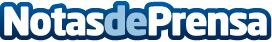 Innolux presentará productos y tecnologías sostenibles, de dominio cruzado y de alto valor añadido en la SID Display Week 2023Innolux asistirá a la SID Display Week 2023 (stand n.º 313) en Los Ángeles del 23 al 25 de mayo de 2023. Bajo el lema «Make for Your Life», Innolux expondrá una serie de aplicaciones de la tecnología de visualización en smart living, es decir, en un estilo de vida basado en las nuevas tecnologíasDatos de contacto:Anita Chien+886-(0)6-505-1888 ext.4715Nota de prensa publicada en: https://www.notasdeprensa.es/innolux-presentara-productos-y-tecnologias_1 Categorias: Internacional Imágen y sonido Sostenibilidad Innovación Tecnológica http://www.notasdeprensa.es